Hoofdstuk 1 Mengen, scheiden en reagerenMengsel: verschillende stoffen, 2 of meer moleculenZuivere stof: één stof, één soort moleculenSuspensie: vast + vloeistof  troebelOplossing: s + s / s + l helderEmulsie: vloeistof + vloeistof  troebelRendement = verkregen hoeveelheid stof / totale hoeveelheid stof in mengsel x 100Scheikundige reactie: beginstof(fen)   reactieproduct(en)Ontledingsreactie: één beginstof  twee of meer reactieproductenThermolyse: ontleding door warmteElektrolyse: ontleding door elektrische stroomFotolyse: ontleding door lichtSynthese: twee of meer stoffen  reactieproduct3 N2 + H2  2 NH36 CO2 + 6 H2O  C6H12O2 + 8 O2Verbranding: reageren met zuurstof, bij niet-ontleedbare ontstaat oxide van die stofC + O2  CO2H2 + O2  H2OReagens: stof waarmee je een andere aantoontKoolstofdioxide + kalkwater  troebelWater + wit kopersulfaat  blauwNiet-ontleedbare stof / elementen: moleculen uit één soort atomenOntleedbare stof / verbindingen: moleculen uit twee of meer verschillende soorten atomenTweede atoom krijgt achtervoegsel –ideWet van behoud van massa: totale massa van stoffen voor = totale massa stoffen naWet van elementbehoud: massa van element voor = massa van element naWet van behoud van energie: totale energie voor = totale energie naExotherme reactie: waarbij energie uit de stoffen vrijkomtEndotherme reactie: waarbij er energie in de stoffen wordt opgeslagenDissimilatie = exotherm:Voedingsstof + O2  CO2 + H2OAssimilatie = endotherm:CO2 + water  C6H12O6 + O2Aantal significante cijfers:bij vermenigvuldigen en delen: kleinste aantal waarmee berekening is uitgevoerdbij optellen en aftrekken: kleinste aantal achter de komma van berekeningnullen aan het einde van getal zijn significante cijfersnullen aan begin getal zijn géén significante cijfersdichtheid: massa / volumeMassapercentage = massa deel / massa geheel x 100Volumepercentage = volume deel / volume geheel x 100ppm: x 10^6Mutagene stoffen / carcinogeen: veroorzaken mutatie in DNAHoofdstuk 2 Koolstofchemie IAardolie: kan zich verplaatsen, mengsel van C en H2, winning via boortorenGeleidelijk verhitten:LPG en butaannafta  benzinekerosinegasoliestookolieresidu: smeerolie, asfalt en bitumenKraken: grote moleculen  kleine moleculen.Bij hoge temperatuur onder invloed katalysator in stukken gebrokenBio-alcohol  vergisting suikerriet. Gasohol: mengsel benzine en alcohol (voor auto’s)Alkaan: CnH2n+2lager kookpunt naarmate meer vertaktnormale temp + druk: gasvormigbrandstoffenAlkeen: CnH2nniet oplosbaar in waterlaag kookpuntgeproduceerd bij kraken, gebruikt om andere stoffen te makendubbele bindingen biedt mogelijkheden reactiesAlkyn: C2H2n-2bindingshoek: 180°niet oplosbaarlaag kookpuntCycloalkaan: C2H2n, bootmodel of stoelmode;Aromaat: verbindingen met één of meer benzeenringen. Benzeen: C6H6, vlak; 120°Halogeenalkanen: H vervangen door F, Cl, Br of IIsomeren: dezelfde molecuulformule, andere structuurfomuleNaamgeving:langste ketenalkyl: zijgroepen CH3kleinste getal plaats nummeringalfabetische volgordedubbele binding: voor naam hoofdketen, zo laag mogelijk Volledige verbanding: H2 + CO2Onvolledige verbrandig: H1 C, CO en CxHyHomologe reeks: verzameling stoffen waarbij moleculen volgende stof steeds één CH2 meer bevatten.Alkanol: OH ipv HAlkaanamine: NH2 ipv HAlkaanzuur: COOH ipv C ; C2H2n+1COOH (n kan 0 zijn)Hoofdstuk 3 Atoombouw en Periodiek Systeem; metalenProton (1+) eromheen een wolk van elektron (1-)Neutronen: ongeladen deeltjesElektronen = protonen (bij ongeladen atomen)Atoomnummer:  aantal protonenMassagetal: aantal protonen + neutronenPositief ion: elektronen afgestaanNegatief ion: elektronen opgenomenIsotopen: zelfde aantal protonen, verschillend aantal neutronen (massagetal verschilt dus)Massa ion = massa overeenkomstige ion (elektronen zijn te verwaarlozen in massa)Alkimetalen: Li, Na, K. Zeer onedel, reageren met O2 en H2O. H2  erg brandbaar!Halogenen: F2, Cl2, Br2, I2Edelgassen: He, Ne, Ar. Gasvorming, onbrandbaar, moeilijk reagerend met andere elementenStoffen in groep van periodiek systeem: overeenkomstige eigenschappen  ionladingKristalrooster: regelmatige rangschikking van deeltjes in en vast stof. Inwendige regelmaat veroorzaakt uitwendige regelmaat: kristallen. Metaalrooster: bij metalenPositieve metaalionen: door elkaar gehouden door vrij bewegende elektronenMetaalbindingen: binding tussen +metaalionen en vrije elektronenSchuiven van lagen minder makkelijk door legeringen (mengsels metalen) / toevoeging koolstofatomen deeltjes niet even groot  legering harder en minder buigbaar (ook minder sterk en dus breekbaarder)Hoofdstuk 4 ZoutenZout:verbinding opgebouwd uit ionenalle verbindingen uit metalen en niet-metalenAlle stoffen:moleculaire stoffen  atoombinding in molecuul, molecuulbinding tussen molecuulalleen niet-metaal atomendezelfde atomen: niet ontleedbaarverschillende atomen: ontleedbaarzouten  ionbinding (binding + en – ionen in zout)metaalatomen + niet –metaalatomenmetalen  metaalbindingalleen metaal atomenniet-ontleedbaarVast zout: geleidt niet.Gesmolten + oplossing zout: geleidt welIonrooster: kristalrooster van zout. Hard en broos, niet buigen. Kan breken  lagen over elkaar, - bij - stoot af  kristal splijt Enkelvoudig ion: één atoom met + of –Samengesteld ion: atoomgroep met + of –Formule van zout geeft geen molecuulformule weer maar verhoudingsformule!Zouthydraten: nemen water (kristalwater) op in vaste stof Aantonen kristalwater + kopersulfaat: wit  blauwTribune-ionen: wel aanwezig, reageren nietRioolwaterzuivering:mechanische zuivering: filtratiebiologische zuivering: organisch afvalchemische zuivering: fosfaationen verwijderdzilvernitraat + natriumchloride  wit neerslag zilverchloride  foto-industrieHoofdstuk 5 Oplossen en mengenMoleculaire stoffen: geen metaalionenalle gassenvloeistoffen bij kamertemperatuurvaste stoffen smeltpunt < 300°Cgeleiden géén elektriciteitVanderwaalsbinding / molecuulbinding: binding door aantrekkingskracht tussen moleculengrotere moleculen (massa) = grote bindingskracht = hogere kookpuntenEénatomige moleculen: zwakke vanderwaalsbindingen. Normale temperatuur: gasvormigMolecuulrooster: zwakke vanderwaalsbindingen tussen moleculensterkte atoombinding tussen atomenAtoombinding: binding door gemeenschappelijk elektronenpaarStreepje: één gemeenschappelijk elektronenpaarPolaire (atoom)binding: twee atomen met verschillende elektronegativiteitDipool: molecuul met één kant + lading en andere kant – ladingLineaire structuur: 180°Dipool-dipoolbinding: binding tussen dipoolmoleculen + kant molecuul trekt – kant molecuul aanPolaire stof: moleculen dipoolApolaire stof: moleculen géén dipoolHydratie ionen: omringd door dipoolmoleculen.Dipool-ionbinding: negatieve kant molecuul naar positief ion, positieve kant molecuul naar negatief ion.Waterstofbrug: O-H-O, N-H-N, O-H-NAtoombindingIonbindingWaterstofbindingDipoolbindingVanderwaalsbindingH-brug sterker dan dipool-dipool want:afstanden tussen ladingen kleinerO en N sterk elektronegatiefH2O vaak aan elkaar. Dichtheid bij smelten  waterstofbruggen veroorzaken gaten gevuld door watermoleculen.Hoofdstuk 6 Rekenen aan reactiesRendement = werkelijke opbrengst / theoretische opbrengst x 100Gelijke volumes gassen = evenveel molMolair volume = aantal dm3 / aantal molVerdunningsfactor: verhouding nieuwe en oorspronkelijke volumewaar gaat het over?welke aanpak?wat is het antwoord?klopt het?Hoofdstuk 7 Energie, reactiesnelheid en evenwichtReactiewarmte chemische reactie: verschil delta E in energie tussen reactieproducten en beginstoffenExotherm: delta E < 0Endotherm: delta E > 0Activeringsenergie: één of meer bindingen verbroken in moleculen. Exotherm: kan blijven doorgaan door energie, endotherm: continue energie toegevoerdOvergangstoestand: brokstukken moleculen, later hergroeperen tot reactieproducten, hoogte speelt geen rol voor reactiewarmte (alleen netto-effect)Verdelingsgraad: vaste stof. Naarmate hoger  stof fijnerOrde reactie geeft aan van welke stoffen concentratie bepalend voor de snelheidreactie:p A + q B  Cvergelijking snelheid:s = k x [A]^p x [B]^porde reactie: p + qKatalysator: stof die reactie versnelt zonder zelf verbruikt te wordenEnzym: katalysator die biochemische reactie versneltevenwicht eerder bereiktligging van evenwicht verandert niet, concentraties gelijk2 NO2 (bruin)  N2O4  (kleurloos) (temp daalt) en omgekeerd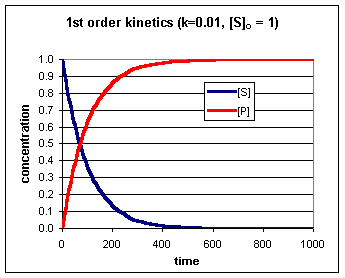 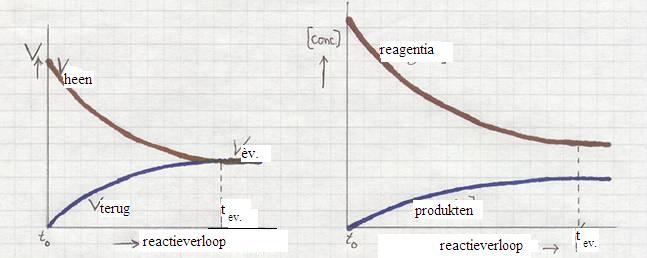 Chemisch evenwicht: heen – en teruggaande reactiesnelheden gelijk, concentraties veranderen niet meerReactievergelijking: denken aan molverhoudingen! heb je er 1 heb je ook de andere 2beginhoeveelheden (mol) reactiehoeveelheden (mol)eindhoeveelheden (mol)m A + n B  q C + r Dconcentratiebreuk/ev.voorwaarde: Qc = Kc (Q=quotiënt, c=concentratie, K= evenwichtsconstante)[C]^q x [D]^r / [A]^m x [B]^nPartiële druk in evenwichtstoestand: Qp = Kp. Vaak dit niet het geval (T51)Homogeen evenwicht: evenwicht tussen stoffen zonder grensvlak  gasmengsel/oplossing. 1 faseHeterogeen evenwicht: evenwicht waarbij grensvlak tussen stoffen  bv emulsie. Meer dan 1 faseVerdelingsevenwicht: stof zich verdeelt over twee niet met elkaar mengbare stoffen. K = [x]/[x]Vaste stoffen + oplosmiddelen geen invloed op ligging evenwicht dus niet in breukOplosbaarheidsproduct: K waarde voor slecht oplosbaar zout (T46)Verhogen temperatuur:verlopen reacties snellerinsteltijd van evenwicht korterverschuift ligging naar endotherme kantEvenwicht beïnvloeden:concentraties vergroten:extra stof toevoegenvolumeverkleining = drukverhoging  gasevenwicht in richting minste deeltjes (gasmengsel samenpersen)concentraties verkleinen:stof wegnemenvolumevergroting (verdunnen)Toevoegen van één van reagerende stoffen doet evenwicht naar andere kant verschuiven. Chemisch evenwicht reageert zodanig op invloed dat effect van die invloed wordt tegengewerkt.Hoofdstuk 8 Zuren en basen; pHZure oplossing: bevat H3O+ (aq) ionenZuur: deeltje dat proton kan afstaan (geeft H+ af  wordt zuur)Stof (HCl) + H2O  Stof + H3O+Zoutzuur: HCl in water, anders: waterstofchlorideH2O kan blijven door reageren met gevormde stofSterk zuur: alle moleculen staan H+ ion af  geen evenwichtZwak zuur: klein deel moleculen staan H+ af  linkse evenwichtsreactieSterker naarmate evenwicht naar rechts (base ook). Helemaal naar rechts: zeer zwakke base + sterk zuur  aflopende reactieKz = [H3O+] x [Z-] (rechts) / [HZ]Basische oplossing: bevat OH- (aq). Base: deeltje dat proton kan opnemenH3O+ + OH-  2 H2OSterke base: reageren met water helemaal tot OH- ionen  geen evenwichtZwakke base: reageren met water niet helemaal tot OH- ionen  evenwicht linksKb = [HB+] x [OH-] (rechts) / [B]HZ zuur = Z- baseHZ + Z- : zuur-basekoppelB base = HB+ zuurHB+ en B: zuur-basekoppelNeutralisatiereactie: van zuur of basisch  neutrale oplossingCO2 + 2 OH-  CO32- + H2OCa2+ + CO2 + 2 OH-  CaCO3 + H2Ozwaveldioxiden / stikstofoxiden + regenwater  zure regen (pH 3-5)Ammoniakemissie: ammoniak (base) vrij uit dierlijk mest + zure regen  ammoniumionen + O2  salpeterzuur. Dus zo bijdrage aan verzuring grondAmfolyt: deeltje dat proton kan opnemen en afstaan (dus zuur en base)bv. H2PO4-Links base + zuur sterker  evenwicht rechts. en andersomKw = [H3O+] x [OH-]pH = -log[H3O+][H3O+] = 10^-pH pOH = -log[OH-][OH-] = 10^-pOHKz = x * x / Cz-x-x vaak verwaarloosbaaralleen eerste ionisatie speelt rol voor pHBufferoplossing: oplossing waarvan pH vrijwel niet verandert als je zuur of base toevoegt. Mengsel van zwak zuur en geconjugeerde base. Bereid door:zwakke zuren + bijbehorende basen in geschikte molverhouding oplossen (10:1)zwak zuur + geschikte ondermaat (sterke) basezwakke base + geschikte ondermaat (sterke) zuurKwantitatieve analyse: hoeveelheid stofKwalitatieve analyse: onderzoeken welke stofZuur-base titraties: indicator ter controle geen overmaat B. Kleur slaat om: eindpunt titratieOertiterstof moet zijn:goed af te wegen (dus vast)niet reageert met bestanddelen luchtlangdurig houdbaar zonder kristalwater op te nemen of verliezenHoofdstuk 9 Koolstofchemie IISubstitutiereactie: atoom of groep atomen vervangen door ander atoom of groep atomenAdditiereactie: uit twee moleculen wordt één nieuwe molecuul gevormdVerzadigd  onverzadigd (C=C/C|||C  -C-C-)Alcohol: koolstofverbindingen met één of meer OH groepen  Verbranding alkanol: 2 CH3OH + 3 O2  2 CO2 + 4 H2OAlkaandiol: glycolAlkaantriol: glycerolPrimaire alkanol: C waaraan OH zit gebonden aan één andere C, 2 H aan C-OHSecundaire alkanol: C waaraan OH zit gebonden aan twee andere C, 1 H aan C-OHTertiaire alkanol: C waaraan OH zit gebonden aan drie andere C, geen H aan C-OHAlkaanzuur: alkaan met COOH-groep. Zwakke zurenAzijnzuur: ethaanzuur, Ch3COOH + H2O  CH3COO- + H3O+Mierenzuur: methaanzuur, lost kalkaanslag opAlkeenzuur: C=CVetzuren: alkaanzuren (verzadigd) of alkeenzuren (bij 1 C=C onverzadigd, 1+ meervoudig onverzadigd)  met 12+ C-atomen per molecuulZeep en detergenten: hydrofobe staart, hydrofiele kop  waterstofbruggenAminozuur: NH2 en COOH groep. Amfolyten: in basisch is COO- (reageert als zuur) en NH3+ (base)Isoëlektrisch: punt waar aminozuur ongeladen is. Alanine pH=6,11, arginine pH=10,76Mengsel alanine, arginine en asparaginezuur bij pH 6,11 :Alanine : netto ongeladen beweegt niet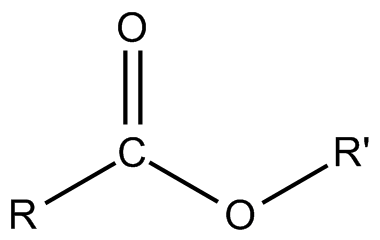 Arginine : positief geladen beweegt naar –poolAsparaginezuur: negatief geladen beweegt naar +poolCarbonzuur + alcohol  ester + H2O (condensatiereactie)‘alkylalkanoaat’Vetten: kamertemperatuur vast, tri-esters met verzadigde vetzurenOliën: kamertemperatuur vloeibaar, tri-esters onverzadigde  vetzuren ( lager smeltpunt dan verzadigde)Vetharding: vloeibaar  vast door additie H2Nitroglycerine: schokgevoelig  dynamiet. onder invloed van zwavelzuur tri-ester van glycerol + salpeterzuurHydrolysereactie: groot molecuul + H2O  2 kleine (H2O wordt opgenomne)Verzeping: hydrolyse van zeepEther: koolstofverbinding met C-O-C groepAlkoxyalkanen; deelgroep, 2 alkylgroepen met O-atoom verbonden. C2H2n+1OCmH2m+1Naamgeving: Langste koolstofketen naamKortere koolstofketen met zuurstofketen: zijgroepZijgroep stamnaam uitgang oxy (methoxy etc)Alkoxygroep plaatscijferEthoxyetaan: bekendste. Brandbare vloeistof, apolair, extractie- en oplosmiddel vetten. Lage kookpunt, verdampt makkelijk, explosieve mengsels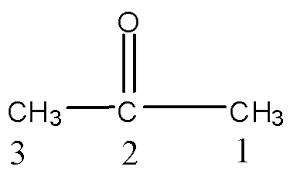 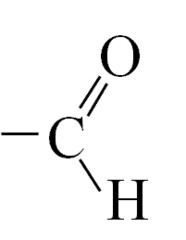 Aldehyde: 			Keton: Alkanal				AlkanonC-atoom van CHO nr 1	          nr C-atoom van C=O voor stamnaamReeksen zijn isomeer, chemische eigenschappen verschillendMethanal: giftig gas die traan- neusvocht opwekt. In water: formaline. voor medische apparatenEthanal: grondstof bereiding plastics en rubberPropanon: aceton, oplosmiddel voor oliën vetten en lak. Volgende is butanonHoofdstuk 10 Macromoleculaire stoffenMacromoleculaire stoffen:Natuurlijk; zetmeel en celluloseGewijzigd natuurlijk; viscoseSynthetisch; PVC en piepschuimEiwit = proteïne = polypeptide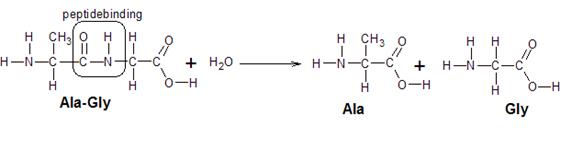 Condesatiereactie: 2 moleculen  1 groot molecuul + water Nieuw gevormde groep: peptidegroepPolypeptide aangegeven met ~C------N~Hydrolyse: 1 groot molecuul + water  2 moleculenCnH2mOmFotosynthese van glucose: 6 CO2 + 6 H2O  C6H12O6 + 6 O2Condensatiepolymerisatie: polyesters ( OH+COOH)  polymeer (C-O-C) + H2Odiaminen + dizuren  polyamide (N-C-N) + H2OO altijd dubbel gebonden aan C blijven en dus N als tussengroep, tenzij bij esters.Additiepolamerisatie: dubbele binding open, enkele binding gevormdThermoplast: losse polymeerketens, vervormbaar, zwakke bindingen, hoe geordender hoe sterkerExtruderen: kunststof korrels verwarmd  plastisch vervormbaar materiaal  spuitkop; vormSpuitgieten: in gietvorm spuiten.Gas door vloeistof tijden polymerisatie  schuimThermoharder: ketens verbonden door atoombindingen, uitbreiden in 3 richtingen, 1 groot molecuul, niet vervormbaar. Gevormd in matrijs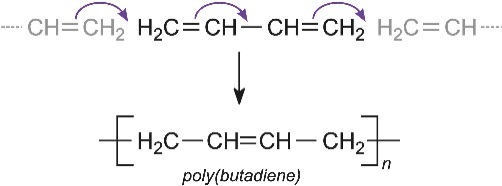 Rubber (latex): zie plaatjeVulkaniseren: zwavelbruggen  geeft elasticiteit (door C=C mogelijk) ; door dwarsverbindingen niet bewegen; spanningNetwerkpolymeer: ruimtelijke structuur ketens onderling verbonden door atoombindingenEboniet: rubber + overmaat zwavel; C=C verdwijntKunstharsen : dizuur + triol. In 1 van beginstoffen 3 of meer reactieve groepen voor vertakkingenThermoharders: schuimplastic = polyurethaanschuimDiamant: uitsluitend koolstofatomen; atoomrooster. Atoombinding sterk; smeltpunt hoogGrafiet: vorm koolstof niet hard, geleidt elektrische stroomSilicium ook tetraëdisch; met O2 in verhouding SiO2 (zuiver: kwarts) > hoofdbestanddeel zand, ook ijzer: bruinBaksteen (klei): Si, O2, Al  vlakke lagen boven elkaar. Nat  watermoleculen tussen lagen dus schuiven. Koken: extra atoombindingen: sterk, materiaal hard Metselspecie: zand + gebluste kalk + CaOH + H2O  neemt CO2 uit lucht op, water verdampt: harde massaBeton: calciumsilicaat (metselspecie + steentjes), in allerlei vormen, drukkrachten opvangenGewapend beton: in ijzer storten, trekkrachten opvangenAsbest: onbrandbaarKwarts: negatieve lading gecompenseerd door K+, Na+, Al2+, Fe3-Zeolieten: Aluminosilicitaten met Na+, K+, Ca2+, Ba2+ aan SiO44- of AlO45-. Mineralen geven waterdamp af. Deeltjes uitwisselen: katalysator (vervanging positieve ionen), adsorptiemiddel of waterontharderMoleculaire zeef18 natuurlijke (bij synthetische holten voor zeef zelf creëren  ontelbaar mogelijkheden katalysator stuurbaar)Hoofdstuk 11 RedoxreactiesRedoxreactie: reactie met elektronenoverdracht van reductor naar oxidatorOxidator: neemt elektronen opReductor: staat elektronen afKoolstofverbindingen:Primaire alcohol: C-C-C-OH  C3H5OH + 2H+ + 2e-Secundaire: H-C-OH Tertiaire: geen redoxreactie, wordt verbrandtElektrochemische cel: chemische energie  elektrische energieEr zijn twee elektroden of polen in een oplossing met vrije ionen. Elektrolyt: stof waarvan oplossing ionen bevatMinpool: reductor. Minpool onedel: dit metaal reductoorPluspool: oxidatorNegatief  PositiefReductor  OxidatorWeerstand verlagen: in water een zout oplossenZoutbrug: + en – naar waar dit verliest, zodat de reactie door kan gaan.In plaats van zoutbrug poreuze wand: laat redoxreagerende deeltjes niet door, andere welNiet oplaadbare batterij: droge cel/ enkelOplaadbare batterij:Loodaccu: meerdere cellen op serie+pool: PbO2 + 4H- + SO42- + 2e-  PbSO4 + 2 H2O- pool: Pb + SO42  PbSO4 + 2e- PbSO4 slecht oplosbaar, blijft zitten  oplaadbaarNikkel-cadmium+ pool: Ni(OH)O (s)  H2O + e-  Ni(OH)2 (s) + OH-- pool: Cd (s) + 2 OH-  Cd(OH)2 (s) + 2e- Oplaadbaar: aan beide polen neerslagen en blijft zittenNiet-oplaadbare: oplosbare stoffen die zich versprijdenBrandstofcel:- pool: 2H2  4H+ + 4e-+ pool: 4H+ + O2 + 4e-  2H2O2 H2 + O2  H2ONegatief  positiefMetaalstaaf in zijn oplossing:M(s)  M2+ + 2e- verdunde oplossing meer positieve ionen  metaalstaaf overschot elektronen tot evenwicht  metaal is negatief, oplossing positief. V(metaal < V(oplossing)geconcentreerde oplossing afzetting op staaf  oplossing houdt negatieve ionen over  metaalstaaf positief, oplossing negatief. V(metaal) > V(oplossing)Des te edeler metaal is des te sterker naar kant metaalatomenGrotere reductor zal elektronen afstaan via draad naar kleinere reductor. Cel wordt uitgeput:Naarmate reactie langer duurt beval koperhalfcel minder ionen. Op een gegeven moment worden er geen elektronen meer opgenomen. Koperelektrode is niet meer positief t.o.v. zinkelektrodeNaarmate reactie langer duurt lost zink meer op. Eventueel volledige oplossing  verbreking stroomkringDe richting van elektrische stroom is tegengesteld aan de richting van elektronenstroomDus de + pool zal een hogere spanning (potentiaalverschil V) hebben V(bron) = V(+pool) – V(-pool)Hoeft niet onder standaardomstandighedenAlleen verschil te berekenen, niet afzonderlijk, draad verbonden met voltmeter gaat zich als elektrode dragen. Wel te vergelijken aan waterstofelektrodeStandaardelektrodepotentiaal onder standaardomstandigheden:[H+(aq)] = 1,00 Mp(H2) = p0T = 298 KCorrosie:Fe (s)  Fe2+ + 2e- 		(2x)O2 + 2H2O + 4e-  4 OH-2 Fe (s) + O2 + 2 H2O  2 Fe2+ + 4 OH-uit laatste ontstaat slecht oplosbaar Fe(OH)2 hieruit ontstaat Fe(OH)2 + OH-  Fe(OH)3 + e- dit verliest water: Fe(OH)O wordt gevormd: roestkoper  Cu2(OH)2CO (kopergroen)natrium en kalium dikkere (hydr)oxidelaagNaast edelheid geoxideerde metaallaag t.o.v. metaal belangrijk:aansluitende hydroxidelaag  zelfde volume  sluit metaal afte kleine oxidelaag  kleiner  volume, corrosie blijft doorgaante grote oxidelaag  bladert van metaal af, corrosie blijft doorgaanBescherming:Verchromen: chroomGalvaniseren: zink Blik: tinBij beschadiging bescherming:O2 + 2H2O + 4e-Kathodische bescherming: ijzer op negatieve pool aansluitenElektrolyse: gedwongen redoxreactie door elektrochemische of elektrolysecelReductor reageert aan pluspool, oxidator aan minpool (omgekeerd elektrochemisch)Elektrolysespanning moet groter dan waarde uit standaardpotentialenCl- sterkere reductor als H2O : uitzonderingTe zuiveren metaal positief  slaat neer op negatief. Zo dus zuiver metaalOnedele metalen: gesmolten zout van gemaakt  geëlektrolyseerd. Veel elektrische energieElektrolyse keukenzoutoplossing: H2 Cl2 en NaOHKoolstof(mono-oxide): goedkope reductoren. Reactie met metaaloxide bij hoge temperatuur.  koolstofdioxide. Hoogoven: cokes2 C + O2  2 COFe2O3 + CO  2 Fe + 3 CP2slak, regelmatig afgetapt en verwerktHoofdstuk 12 Stereo-isomerie en biochemieStereo-isomeren: stoffen met dezelfde molecuulformule, uitsluiten verschillend in ruimtelijk oriëntatie van atomen in moleculenCis-trans-ismoren: C=C of ringstructuurCIS: zelfde kant molecuul (dipool; hoger kookpunt)Trans: verschillende kantOptisch actief: als oplossing zorgt voor draaiing polarisatievlak (gemeten met polarimeter). Altijd minstens 1 asymmetrisch C-atoomSpiegelbeeldisomeren verschillen in:Optisch gedrag KristalvormChemische reacties met enzymen in spelAsymmetrisch koolstofatoom: 4 verschillende atoom(groepen) verbonden. Optische actief behalve bij symmetrisch binnenvlak. Max 2^nRacemisch mengsel: gelijke hoeveelheden van twee stoffen die elkaars spiegelbeeldisomeer zijn. Geen optische activiteit.Chromatografie: scheidingsmethode berust op verschil verdeling van stoffen over twee fasen. Mobiele fase (M) en stationaire fase (S)Vloeistofchromatografie: M = vloeibaar, S = vastGaschromatografie: M = gas, S = vloeistofA[S]/A[M] = KvRf = a/bPrimaire structuur: Gly, Gly, LysSecundaire structuur: waterstofbruggen + zwavelbruggenTertiaire structuur: molecuulbindingen, waterstof- en zwavelbruggen, ionbindingen (NH2 + OH  NH3+ + O2-). Aantasten structuur: denatureren door H+Quaternaire structuur: superstructuurHoofdstuk 13 Chemische industrieN2 + 3 H2  2 NH3Geringe activiteit stikstof: drievoudige binding is sterk. Evenwicht sterk links. Eerder bereiken evenwicht:katalysator in reactorhoge drukhoge temperatuurVerandering ligging evenwicht:Hoge drukHoge temperatuur (ongunstig voor ligging maar wel versnelling)Ch4 + H2O  CO + 3 H2Procescontrole: kosten laag houden en risico’s beperkenReactie versnellen + nadelen:Hogere druk: zware, kostbare installaties met veiligheidsrisico’s Temperatuur verhogen: neven en volgreacties  lagere opbrengst, meer afval: kosten verwarming toe  afkoeling niet gebruiktKatalysator toevoegenRecirculeren: terugvoeren naar reactor van overgebleven beginstoffen, door scheiding verkregenVeelgebruikte scheidingsmethode:filtrerendestillerenindampenWarmtewisselaar: hier gebeurt koelen d.m.v. tegenstroomprincipe.Thermische verontreiniging: opgewarmde koelwater terug in rivier; minder zuurstof; vissen weg / lage temperatuur; mist; scheepvaart verstoordOplossing: opgewarmde water afkoelen in koeltoren  nadeel: energie verlorenDus warmtekrachtkoppelingHoofdstuk 15 AnalysemethodenKwalitatieve analyse: wélke stoffen aanwezigKwantitatieve analyse: hoeveelheid of concentratie van aanwezige stoffenAantonen:CO2 met kalkwaterJood met stijfseloplossing/zetmeeloplossingWater met wit kopersulfaatSulfiet en zwaveldioxide met broomwaterChloor met oplossing kaliumjodideDubbele of drievoudige bindingen met broomwaterVloeistofchromatografie: Papierchromatografie: water op papiersoort als drager. Loopvloeistof = M. Absorptie H-bruggen en OH-groepenDunnelaagchromatografie: S = poederGel-permeatiechromatografie: bepalen gemiddelde molecuulmassa polymeren en eiwitten. S = gelei. Scheiding: kleine moleculen hechten, grote komen er eerder uitHigh performance liquid chromatography:  hoge druk door kolomGaschromatografie: M = helium/stikstof GLC: S = vloeistof met hoog kookpuntGSC: S = vastScheiding in gaschromatograaf. 2 soorten:Gepakte kolom (GSC): korreltjes; absorberenCapillaire kolom (GLC): oplossenc (lichtsnelheid) = f * labdaE = H (constante agrave)  * fStraling met hogere frequentie, lagere golflengte heeft fotonen met meer energie<400: ultraviolet (UV)400-750: VIS (zichtbaar licht)>750: infrarood (IR): trillingen versterken:SterkvibratiesBuigvibratiesColorimetrie: bepaling concentratie door intensiteitE= log (i0/i)i0 is constantE = e * [A] * LE: extinctiee: epsilonA : concentratieL : optische golflengteMassaspectrum :Verschillende pieken (intensiteit-massa)Afbuiging magnetisch veld: massa (u)/ladinghoe groter massa hoe groter cirkelbewegingMolecuulion (M+): moedermolecuul – elektronAanwijzingen analyse:C, H en O even massa (dus moederpiek ook)Oneven aantal stikstofatomen: oneven molecuulpiekRelatieve hoogte: aantal koolstofatomenF en I: 1 isotoopBr: twee even hoge pieken met afstand 2m/zCl: pieken afstand 2m/z verhouding 3:1M-18: afsplitsing water; alcoholenScheidingsmethodeWat voor soort stoffenScheiding berust op… IndampenOplossing s + lKookpuntDestillerenOplossing l + lKookpuntBezinkenSuspensieVerschil in dichtheidFiltrerenSuspensieVerschil in deeltjesgrootteHyperfiltratie (membraanscheiding)Alleen watermoleculen passerenVerschil in deeltjesgrootteAdsorptieKleurstof in oplossingAanhechtingsvermogenExtractieMengsel vaste stoffenOplosbaarheid in vloeistofChromatografieCombinatie ad + exUitkristalliserenOplossing vastKookpunt CentrifugerenVerschil in dichtheid/deeltjesgrootteHZH2O H3O+Z-beginconcentratieCz00reactie-x+x+xevenwichtsconcetratiesCz-xxx